ПРАВИТЕЛЬСТВО ВОЛГОГРАДСКОЙ ОБЛАСТИПОСТАНОВЛЕНИЕот 18 октября 2013 г. N 566-пО СОЗДАНИИ НЕКОММЕРЧЕСКОЙ ОРГАНИЗАЦИИ "РЕГИОНАЛЬНЫЙ ФОНДКАПИТАЛЬНОГО РЕМОНТА МНОГОКВАРТИРНЫХ ДОМОВ"В соответствии с Гражданским кодексом Российской Федерации, Жилищным кодексом Российской Федерации, Федеральным законом от 12 января 1996 г. N 7-ФЗ "О некоммерческих организациях", в целях создания условий для формирования фондов капитального ремонта многоквартирных домов, организации финансового обеспечения капитального ремонта, обеспечения безопасных и благоприятных условий проживания граждан на территории Волгоградской области Правительство Волгоградской области постановляет:1. Создать в организационно-правовой форме фонда некоммерческую организацию "Региональный фонд капитального ремонта многоквартирных домов" (далее именуется - фонд).2. Министерству строительства и жилищно-коммунального хозяйства Волгоградской области осуществлять от имени Волгоградской области функции и полномочия учредителя фонда.3. Министерству строительства и жилищно-коммунального хозяйства Волгоградской области в трехмесячный срок со дня вступления в силу настоящего постановления:утвердить в установленном порядке устав фонда;осуществить необходимые мероприятия по государственной регистрации фонда.4. Передать фонду в качестве имущественного взноса Волгоградской области 3 млн. рублей за счет средств областного бюджета.5. Контроль за исполнением постановления возложить на заместителя председателя Правительства Волгоградской области В.Н. Гречину.6. Настоящее постановление вступает в силу со дня его подписания.Вице-губернатор - председательПравительства Волгоградской областиО.В.КЕРСАНОВ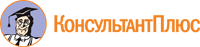 